KATA PENGANTARDengan mengucapkan Puji Syukur ke hadlirat Tuhan yang Maha Esa atas Rahmadnya,kami telah dapat menyelesaikan penyusun Laporan Kinerja Instansi  Pemerintah ( LKjIP ) Kantor Kecamatan Sulang Tahun 2022. Laporan Kinerja Instansi Pemerintah Kecamatan Sulang Tahun 2022, merupakan bentuk komitmen nyata Kantor Kecamatan Sulang dalam menginplementasikan e- Sistem Akuntabilitas Kinerja Instansi Pemerintah (e-SAKIP) yang baik sebagaimana diamanatkan dalam Peraturan Presiden Nomor 8 tahun 2006 tentang Pelaporan Keuangan dan Kinerja Instansi Pemerintah dan Peraturan Presiden Nomor : 29 tahun 2014 tentang Sistim Akuntabilitas Kinerja Instansi Pemerintah. Peraturan Menteri Negara Pendayagunaan Aparatur Negara dan Reformasi Birokrasi Nomor 53 Tahun 2014 tentang Petunjuk Tehnis Perjanjian Kinerja,Pelaporan Kinerja  dan Tatacara Review Atas Laporan Kinerja Instansi Pemerintah.	Laporan Kinerja Instansi Pemerintah adalah wujud pertanggung Jawaban Pejabat Publik kepada Masyarakat tentang Kinerja Lembaga Pemerintah selama satu Tahun Anggaran Tahun 2022. Proses kinerja Kantor Kecamatan Sulang telah diukur, di evaluasi, di analisis dan dijabarkan dalam bentuk LKjIP.Adapun tujuan penyusunan LKjIP adalah untuk menggambarkan penerapan Rencana Strategis ( Renstra ) dalam Pelaksanaan Tugas Pokok dan Fungsi organisasi dimasing-masing Perangkat Daerah,serta keberhasilan, capaian sasaran saat ini untuk percepatan dalam meningkatkan kualitas capaian kinerja yang diharapkan pada tahun yang akan datang. Melalui penyusunan Laporan Kinerja Instansi Pemerintah juga dapat memberikan gambaran penerapan prinsip-prinsip Good Governance,yaitu dalam rangka mewujudkan transparansi dan akuntabilitas dilingkungan Pemerintah.Demikian Laporan Kinerja Instansi Pemerintah ini kami susun semoga dapat digunakan sebagaimana bahan bagi pihak-pihak yang berkepentingan khususnya untuk Peningkatan Kinerja di masa mendatang.                                                                     Sulang,     Januari 2023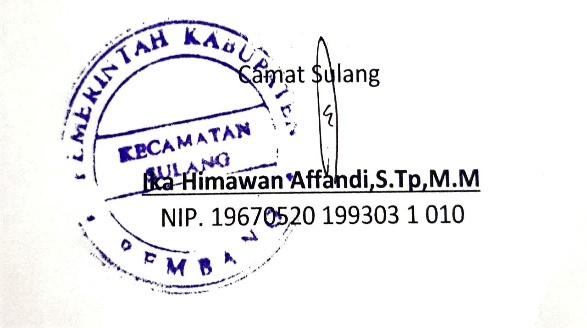 DAFTAR  ISIHal.DAFTAR TABEL  Hal.BAB   IP E N D A H U L U A N	Penyusunan Laporan Kinerja Instansi Pemerintah (LKjIP) Kantor Kecamatan Sulang Kabupaten Rembang Tahun 2022 dilaksanakan berdasarkan Peraturan Presiden Nomor 29 Tahun 2014 tentang Sistem Akuntabilitas Kinerja Instansi Pemerintah, Peraturan Menteri PAN dan RB RI Nomor 53 Tahun 2014 tentang Petunjuk Teknis Perjanjian Kinerja, Pelaporan Kinerja dan Tata cara Reviu atas Laporan Kinerja Instansi Pemerintah.	Hal ini merupakan bagian dari implementasi Sistem Akuntabilitas Kinerja Instansi Pemerintah guna mendorong terwujudnya pemerintahan yang baik (good governance) di Indonesia.	Dengan disusunnya Laporan Kinerja Instansi Pemerintah Kecamatan Sulang Kabupaten Rembang tahun 2022, diharapkan  :Memberikan informasi kinerja yang terukur kepada pemberi mandate atas kinerja yang telah dan seharusnya dicapai oleh Kecamatan Sulang Kabupaten Rembang ;Mendorong Kecamatan Sulang Kabupaten Rembang di dalam melaksanakan tugas dan fungsinya secara baik dan benar yang didasarkan pada peraturan perundangan, kebijakan yang transparanDan dapat dipertanggungjawabkan ;Sebagai upaya perbaikan berkesinambungan bagi Kecamatan Sulang Kabupaten Rembang untuk meningkatkan kinerjanya ;Memberikan kepercayaan kepada PNS di lingkungan Kecamatan Sulang Kabupaten Rembang.Struktur Organisasi	Berdasarkan Peraturan Daerah Kabupaten Rembang Nomor : 06 Tahun 2021 tentang Organisasi dan Tata Kerja Perangkat Daerah Kabupaten Rembang, bahwa Struktur Organisasi Kecamatan Sulang sebagai berikut  :TABEL 1.1Struktur Organisasi Kecamatan Sulang(Perda No. 06/2021)Tugas dan FungsiCamat Tugas Pokok : Membantu Bupati dalam mengkoordinasikan penyelenggaraan pemerintahan, pelayanan publik dan pemberdayaan masyarakat desa dan kelurahan serta melaksanakan tugas yang di limpahkan oleh Bupati untuk melaksanakan sebagian Urusan Pemerintahan yang menjadi kewenangan Daerah Kabupaten.b. 	Fungsi :Penyelenggaraan urusan Pemerintahan Umum;Pengkoordinasian kegiatan pemberdayaan masyarakat;Pengkoordinasian upaya penyelenggaraan ketentraman dan ketertiban umum;Pengkoordinasian penerapan dan penegakan perda dan peraturan bupati;Pengkoordinasian pemeliharaan prasarana dan sarana layanan umum;Pengkoordinasian penyelenggaraan kegiatan pemerintahan yang dilakukan oleh perangkat daerah di tingkat kecamatan;Pembinaan dan pengawasan penyelenggaraan kegiatan desa atau kelurahan;Pelaksanaan urusan pemerintahan yang menjadi kewenangan kabupaten yang tidak dilaksanakan oleh unit kerja pemerintaha daerah yang ada di kecamatan;Pelaksana fungsi kedinasan lain yang diberikan oleh pimpinan, sesuai dengan tugas dan fungsinya.Sekretaris Kecamatan a. 	Tugas Pokok : Perencanaan perumusan dan pelaksanaan kebijakan, pengkoodinasian, pemantauan, evaluasi, pelaporan meliputi pembinaan ketatausahaan, hukum, keuangan, kerumahtanggaan, kerjasama, kearsipan,dokumen, keorganisasian dan ketatalaksanaan, kehumasan, kepegawaian, pelayanan administrasi di lingkungan.b. 	Fungsi1.  Pengkoordinasian kegiatan di lingkungan kecamatan;2.	Pengkoordinasian dan penyusunan rencana dan program kerja di lingkungan kecamatan;3. 	Pembinaan dan   pemberian  dukungan   administrasi  yang  meliputi ketatausahaan, kepegawaian, hokum, keuangan, kerumahtanggaan, kerja sama, hubungan masyarakat, arsip dan dokumentasi di lingkungan kecamatan;4. Pengkoordinasian,  pembinaan dan  penataan organisasi  dan  tata   laksana di lingkungan kecamatan;5. Pengkoordinasian dan penyusunan peraturan perundang –undangan serta pelaksanaan advokasi hokum di lingkungan kecamatan;6.	Pengkoordinasian  pelaksanaan system pengendalian  internal pemerintah (SPIP) dan pengelolaan informasi dan dokumentasi;7.	Penyelenggaraan pengelolaan barang milik/kekayaan daerah dan pelayanan pengadaan barang/jasa di lingkungan kecamatan;8.	Pelaksanaan  pemantauan, evaluasi dan pelaporan sesuai  dengan  lingkup tugasnya;9. 	Pelaksanaan tugas kedinasan lain yang diberikan oleh pimpinan sesuai dengan tugas dan fungsinya.Kepala Sub Bagian Program dan KeuanganTugas Pokok : Melakukan penyiapan bahan perumusan, pengkoordinasian, pelaksanaan, pemantauan, evaluasi serta pelaporan bidang perencanaan dan program kerja serta pengelolaan keuangan di lingkungan kecamatan.Kepala Sub Bagian Umum dan Kepegawaian Tugas Pokok : Melakukan penyiapan bahan perumusan, pengkoordinasian, pelaksanaan, pemantauan, evaluasi serta pelaporan meliputi pembinaan ketatausahaan, hokum, kehumasan, keorganisasian dan ketatalaksanaan, kerumahtanggaan, kearsipan, kepegawaian dan pelayanan administrasi di lingkungan kecamatan,Kepala Seski Pemerintahan dan Pelayanan Publik pengoordinasian perencanaan dan pelaksanaan kegiatan pemerintahan dengan perangkat daerah dan instansi vertikal terkait;peningkatan efektifitas kegiatan pemerintahan di tingkat Kecamatan;perencanaan kegiatan pelayanan kepada masyarakat di Kecamatan;fasilitasi percepatan pencapaian standar pelayanan minimal di wilayah Kecamatan;peningkatan efektifitas pelaksanaan pelayanan kepada masyarakat di wilayah Kecamatan;pengoordinasian dengan perangkat daerah dan/atau instansi vertikal yang terkait dalam pemeliharaan sarana dan prasarana pelayanan umum;pelaksanaan pemeliharaan prasarana dan fasilitas pelayanan umum yang melibatkan pihak swasta;pelaksanaan urusan pemerintahan yang dilimpahkan yang terkait dengan pelayanan perizinan non usaha;pelaksanaan urusan pemerintahan non perizinan;pelaksanaan urusan pemerintahan yang terkait dengan  kewenangan lain yang dilimpahkan, pelaksanaan tugas lain yang diberikan oleh pimpinan.Kepala Seksi Pemberdayaan Masyarakat Desapeningkatan partisipasi masyarakat dalam forum musyawarah perencanaan pembangunan di Desa/Kelurahan;sinkronisasi program kerja dan kegiatan pemberdayan masyarakat yang dilakukan oleh pemerintah dan swasta di wilayah kerja Kecamatan;peningkatan efektifitas kegiatan pemberdayaan masyarakat di wilayah Kecamatan;fasilitasi penyusunan program dan pelaksanaan pemberdayaan masyarakat di Desa/Kelurahan;fasilitasi penyelenggaraan lembaga kemasyarakatan;peningkatan kapasitas lembaga kemasyarakatan;fasilitasi penyediaan sarana dan prasarana lembaga kemasyarakatan;fasilitasi pengembangan usaha ekonomi masyarakat;fasilitasi pemanfaatan teknologi tepat guna;pelaporan pelaksanaan tugas pemberdayaan masyarakat di wilayah kerja Kecamatan kepada Bupati;pelaksanaan tugas lain yang diberikan oleh pimpinan.Kepala Seki Pembinaan dan Pengawasan Pemerintahan Desafasilitasi penyusunan peraturan desa dan peraturan kepala desa;fasilitasi administrasi tata pemerintahan desa;fasilitasi pengelolaan keuangan desa dan pendayagunaan aset desa;fasilitasi pelaksanaan tugas kepala desa dan perangkat desa;fasilitasi pelaksanaan pemilihan kepala desa;fasilitasi pelaksanaan tugas dan fungsi badan permusyawaratan desa;rekomendasi pengangkatan dan pemberhentian perangkat desa;fasilitasi sinkronisasi perencanaan pembangunan kawasan perdesaan;fasilitasi penetapan lokasi pembangunan kawasan perdesaan;fasilitasi penyusunan perencanaan pembangunan partisipatif;fasilitasi kerja sama antardesa dan kerja sama desa dengan pihak ketiga;failitasi penataan pemanfaatan dan pendayagunaan ruang desa serta penetapan dan penegasan batas desa;koordinasi pendampingan desa di wilayahnya;koordinasi pelaksanaan pembangunan kawasan perdesaan di wilayah kecamatan;pelaksanaan tugas lain yang diberikan oleh pimpinan.Kepala Seksi Ketentraman dan Ketertiban Umumkoordinasi upaya penyelenggaraan ketenteraman dan ketertiban umum;sinergitas dengan POLRI, TNI dan instansi vertikal di wilayah kecamatan;harmonisasi hubungan dengan tokoh agama dan tokoh masyarakat;koordinasi penerapan dan penegakan peraturan daerah dan peraturan kepala daerah;pembinaan wawasan kebangsaan dan ketahanan nasional dalam rangka memantapkan pengamalan Pancasila, pelaksanaan UUD Republik Indonesia Tahun 1945, Pelestarian Bhineka Tunggal Ika serta pemerintahan dan pemeliharaan keutuhan NKRI;fasilitasi koordinasi dan pembinaan (bimtek, sosialisasi, konsultasi) wawasan kebangsaan dan ketahanan nasional;pembinaan persatuan dan kesatuan bangsa;pembinaan kerukunan antarsuku dan intrasuku, umat beragama ras, dan golongan lainnya guna mewujudkan stabilitas keamanan lokal regional dan nasional;penanganan konflik sosial sesuai ketentuan peraturan perundang-undangan;pengembangan kehidupan demokrasi berdasarkan Pancasila;pelaksanaan tugas forum koordinasi pimpinan di kecamatan;pelaksanaan tugas lain yang diberikan oleh pimpinan1.3 Isu – isu StrategisIsu strategis merupakan suatu kondisi yang berpotensi menjadi masalah maupun menjadi peluang di masa yang akan dating.Isu strategis lebih berorientasi pada masa depan. Suatu hal yang belum menjadi masalah saat ini, namun berpotensi akan menjadi masalah daerah pada suatu saat dapat dikategorikan sebagai isu strategis. Selain itu isu strategis juga dapat menjadi potensi modal pembangunan yang signifikan. Adapun isu-isu strategis yang dihadapi Kecamatan Sulang antara lain  :A. Bidang Pemerintahan1. Belum optimalnya pelaksanaan standar pelayanan Kecamatan2. Belum efektifnya pengawasan melekat3. Kurang validnya data yang mendukung perencanaan program     Pembangunan di wilayah Kecamatan4. Rendahnya kualitas dan akurasi data yang ada di Desa5. Masih kurangnya kesadaran masyarakat dalam masalah hukumB. Bidang Ekonomi1. Menurunya daya dukung potensi sumber daya alam2. Pemberdayaan kelompok pelaku usaha masih rendah3. Banyaknya produk UKM yang belum mampu bersaing dengan     Produk luar (kualitas dan kuantitas)4. Penjualan hasil ikan belum optimal5. Pemasaran industry kecil terutama olahan ikan masih belum     Memadai.BIDANG FISIK dan SARANA PRASARANA1. Masih adanya beberapa ruas jalan yang belum memadai sebagai     Fasilitas penghubung antar Desa maupun Kecamatan2.Sebagian Desa masih termasuk kategori daerah rawan kekeringanD. BIDANG SOSIAL BUDAYA1. Tingginya jumlah rumah tangga miskin2. Masih banyaknya pengangguran 3. Sarana prasarana sekolah yang kurang memadai4. Banyaknya kasus penyakit menular1.4 Sumber Daya ManusiaKecamatan Sulang Kabupaten Rembang dipimpin oleh Camat yang membawahi Sekretariat, 4 (empat) Kasi dan 2 (dua) Kasubag.Jumlah PNS di Kecamatan Sulang ada 19 Orang terdiri dari  :Tabel  1.2Jumlah PNS Kecamatan Sulang berdasarkan Golongan dan Jenis KelaminSumber Data Pegawai Kecamatan Sulang tahun 2022Tabel 1.3Jumlah PNS Kecamatan Sulang Berdasarkan Pendidikan dan Jenis KelaminTabel 1.4Jumlah PNS Kecamatan Sulang Berdasarkan Usia                                                            Tabel.  1.5                                                             Jabatan Struktural Lingkup Kecamatan Sulang                                                  Tabel. 1.6                                                   Jumlah Pegawai / Karyawan Lingkup Kecamatan Sulang1.5 Sarana dan PrasaranaKecamatan Sulang Kabupaten Rembang sesuai Peraturan Daerah Kabupaten Rembang Nomor 6 Tahun 2021 tentang Susunan Organisasi dan Tata Kerja Perangkat Daerah Kabupaten Rembang, sedangkan sarana dan prasarana kerja (perlengkapan) yang masih dikelola dan tercatat di Kecamatan Sulang per 31 Desember tahun 2021 terdiri dari: Tabel. 1.7DAFTAR INVENTARIS SARANA DAN PRASARANAKANTOR KECAMATAN SULANGSarana dan prasarana yang dimiliki secara umum untuk mendukung kelancaran tugas dan fungsi sekaligus menunjang kinerja Kecamatan Sulang Kabupaten Rembang. Untuk menjaga kualitas dan performa sarana dan prasarana yang dimiliki, setiap tahun perlu dilakukan pemeliharaan dan penambahan atau perbaikan (rehabilitasi) guna menggantikan sarana dan prasarana yang telah mengalami penurunan kualitas atau tidak lagi berfungsi secara optimal.1.6 Sistematika PenulisanLaporan Akuntabilitas Kinerja Instansi Pemerintah ini menggambarkan pencapaian kinerja Kecamatan Sulang Kabupaten Rembang selama tahun 2022 dan disusun dengan sistematika sebagai berikut  :Bab I   Pendahuluan Menjelaskan harapan penyusunan LKjIP, Struktur Organisasi, Tugas dan Fungsi, Isu-isu Strategi, Sumber daya Kecamatan Sulang, Sarana dan Prasarana;Bab II  Perencanaan dan Perjanjian Kinerja Menjelaskan perencanaan Strategis, Perjanjian Kinerja 2022, Rencana Anggaran Tahun 2022, Target Belanja Kecamatan Sulang, Instrumen Pendukung;Bab III Akuntabilitas Kinerja Menjelaskan Capaian Kinerja Tahun 2022, Realisasi Anggaran Tahun 2022;Bab  IV Penutup Menjelaskan Kesimpulan, Permasalahan / Kendala yang dihadapi, Saran untuk peningkatan kinerja dimasa yang akan datang.BAB IIPERENCANAAN DAN PERJANJIAN KINERJA                    Pada Penyusunan Laporan Kinerja Instansi Pemerintah Tahun 2022 Kantor Kecamatan  Sulang  mengacu  pada Peraturan Menteri Pemberdayaan Aparatur Negara  dan Reformasi Birokrasi  Nomor 53 tahun 2014 tentang Petunjuk Tehnis Perjanjian Kinerja,Pelaporan Kinerja dan Review Atas laporan Kinerja Instansi Pemerintah.Rencana StrategiRencana Strategi adalah merupakan suatu proses yang berorientasi pada hasil yang ingin dicapai selama kurun waktu sampai dengan lima tahun dengan memperhitungkan potensi,peluang,tantangan dan hambatan yang timbul. Rencana Strategi Kecamatan  Sulang tahun 2016-2021, merupakan landasan dan pedoman  bagi seluruh aparat dalam pelaksanaan tugas penyelenggaraan pemerintahan dan pengbangunan selama 5 tahun. Untuk mewujudkan Renstra tentu perlu ditunjang dengan Visi dan Misi yang rasional. Untuk itu  dapat memrhatikan Visi dan Misi Kecamatan Sulang  sbb :V I S I Visi merupakan suatu keadaan  dan harapan yang harus diwujudkan pada masa yang akan datang.Seperti diketahui bersama bahwa Visi Pemerintah Kabupaten Rembang tahun 2021 - 2026 yaitu “ “Terwujudnya Masyarakat Rembang yang Sejahtera, Melalui Peningkatan Perekonomian dan Sumber Daya Manusia, yang dilandasi semangat kebersamaan, Pemberdayaan Masyarakat dan Kewirausahaan”Dengan mengacu pada Visi Pemerintah Kabupaten Rembang maka Kantor Kecamatan Sulang  memiliki  Visi sebagai berikut   “ Terwujudnya Penyelenggaraan Pemerintahan Yang Maju, Berdaulat, Mandiri dan Berkepribadian, Berlandaskan Gotong Royong“ .Visi tersebut mengandung makna bahwa Kecamatan Sulang merupakan Perangkat Daerah Kabupaten Rembang yang melaksanakan kegiatan  Pelayanan Masyarakat Kecamatan  Sulang  yang Prima kepada  seluruh masyarakat dengan dilandasi semangat kebersamaan dan menfasilitasi Pemerintah Desa dalam menjalankan Urusan Pemerintahan ,Pembangunan dan kemasyarakatan dengan didukung Aparatur Kecamatan yang profesional.M I S I Misi  adalah suatu yang harus dilaksanakan oleh organisasi /Instansi Pemerintah agar cita-cita yang diharapkan dalam visi dapat tercapai dan berhasil dengan baik. Dengan adanya Visi diharapkan seluruh pegawai dan pihak yang berkepentingan dapat mengenal instansi pemerintah dan mengetahui alasan  keberadaanya.                                                            Melaksanakan Pelayanan masyarakat yang efektif dan efisien.Meningkatkan kwalitas Sumber Daya Manusia (SDM). penyelenggaraan Pemerintahan melalui Bimtek/Diklat tehnis.      Meningkatkan Sarana dan prasarana pelayanan.Meningktkan Fasilitasi dan koordinasi dengan pemerintah Desa.T u j u a nTujuan adalah sesuatu yang akan dicapai atau yang dihasilkan dalam jangka waktu 1 (satu) sampai 5 ( lima) tahun .Tujuan ditetapkan dengan mengacu kepada pernyataan Visi dan Misi serta didasarkan  pada isu-isu dan analisa strategis.Adapun tujuan yang telah dicapai  :1. Meningkatkan Kualitas Pelayanan Public Kecamatan Sulang2. Meningkatkan Kinerja dan Kapasitas Pemerintahan Desa3. Meningkatkan Pemberdayaan Masyarakat Desa.S a s a r a nSasaran adalah Hasil yang akan dicapai secara nyata oleh Instansi pemerintah dalam rumusan yang lebih spesifik,terarah dalam kurun waktu lebih pendek dari tujuan.  Sasaran diupayakan untuk dapat dicapai dalam kurun waktu tertentu/tahunan secara berkesinambungan sejalan dengan tujuan yang telah ditetapkan. Sasaran yang ditetapkan untuk mencapai Visi dan Visi OPD  Kecamatan  Sulang  Tahun 2021 - 2026, adalah :1. Meningkatnya Sarana Prasarana dan Pelayanan2. Meningkatnya Kinerja Pemerintahan Desa3. Meningkatnya Keberdayaan Masyarakat DesaIndikator Kinerja Utama.Salah satu upaya untuk memperkuat Akuntabilitas dalam penerapan  Tata Pemerintahan  yang baik di Indonesia diterbitkannya Peraturan Menteri Negara Pemberdayaan Aparatur Negara. Nomor. PER/09/M.PAN/5/2007 tentanga Pedoman Umum Penetapan Indikator Kinerja Utama di lingkungan Instansi Pemerintah. Indikator Kinerja Utama merupakan ukuran keberhasilan dan suatu tujuan  dan sasaran strategis Instansi Pemerintah. Pemerintah Kabupaten Rembang telah menetapkan Indikator Kinerja Utama untuk tingkat Pemerintah Daerah dimasing-masing satuan perangkat kerja.Berikut ini adalah Indikator Kinerja Utama tahun 2022 Kecamatan  Sulang, Kabupaten Rembang.TABEL 2.1               INDIKATOR KINERJA UTAMA KECAMATAN TAHUN 2022PERJANJIAN KINERJA ( PK ) Tahun 2023.Setelah melalui berbagai tahapan,dengan mempertimbangkan berbagai Aspek,ternyata Rencana Kegiatan Tahunan ( RKT ) tahun 2024, mengalami perubahan.Adapun perubahan dimaksud sebagaimana telah ditetapkan dalam Perjanjian Kinerja ( PK )  yang telah disepakati antara Camat  dengan Kepala Daerah tahun 2023, terdapat 5 Program dan 13 Kegiatan, terdiri dari :TABEL 2.2Sasaran Strategis,Indikator Kinerja Program dan KegiatanKecamatan Sulang Tahun 2023BAB  IIIAKUNTABILITAS KINERJA. Capaian Kinerja Organisasi Tahun 2022Sebagai tindak lanjut pelaksanaan Peraturan Pemerintah Nomor 8 Tahun 2006 tentang Pelaporan Keuangan dan Kinerja Instansi Pemerintah dan Peraturan Presiden Nomor 29 tahun 2014 tentang Sistem Akuntabilitas Kinerja Instansi Pemerintah, serta Paraturan Menteri Pendayagunaan Aparatur Negara dan Reformasi Birokrasi Nomor 53 Tahun 2014 tentang Petunjuk Teknis Perjanjian Kinerja, Laporan Kinerja Instansi Pemerintah dan Tata cara Review Atas Laporan Kinerja Instansi Pemerintah, setiap Instansi Pemerintah wajib Menyusun Laporan Kinerja yang melaporkan progress kinerja atas mandate dan sumber daya yang digunakannya.Dalam rangka melakukan evaluasi keberhasilan atas pencapaian tujuan dan sasaran organisasi sebagaimana yang telah ditetapkan pada perencanaan jangka menengah, maka digunakan skala pengukuran sebagai berikut  :Tabel 3.1Skala Pengukuran KinerjaLaporan Kinerja Instansi PemerintahPengukuran target kinerja dari sasaran strategis yang telah ditetapkan oleh Kecamatan Sulang Kabupaten Rembang dilakukan dengan membandingkan antara target kinerja dengan realisasi kinerja. Indikator Kinerja sebagai ukuran keberhasilan dari tujuan dan sasaran strategis Kecamatan Sulang Kabupaten Rembang, beserta target dan capaian realisasinya dirinci sebagai berikut  :Tabel 3.2Capaian Kinerja Kecamatan Sulang Kabupaten Rembang Tahun 2022Sumber Cascading Kecamatan Sulang Tahun 2022Sedangkan perhitungan prosentase capaian target (Realisasi) menggunakan asumsi bahwa semakin tinggi realisasi menunjukan pencapaian kinerja yang semakin baik dengan menggunakan rumus  :Persentase  :Rumus Efisiensi         =  100% - { Realisasi Biaya  x  100% }				             Target Biaya	Rumus Efektifitas      =  { Capaian Kinerja  x  100% }				  Target KinerjaPenjelasan lebih lanjut aspek tersebut,adalah sebagai berikut.Pengukuran Pencapaian Sasaran ( PPS )Hingga akhir tahun 2022, Kantor Kecamatan  Sulang  telah melaksanakan seluruh kegiatan yang menjadi tanggung jawabnya.Adapun seluruh capaian tujuan yang diuraikan dalam capaian sasaran dapat dilihat,sebagai berikut :Untuk mewujudkan Kantor Kecamatan  Sulang  sebagai tempat Pelayanan Publik yang optimal sehingga terjadi peningkatan kualitas dan kuantitas pelayanan publik dengan didukung sumber daya manusia yang profesional dan sarana prasarana yang memadai,maka sejauhmana pencapaian tujuan tersebut, telah ditetapkan sasaran strategis sebagai tolak ukur keberhasilan atau kegagalannya. Adapun pengukuran keilma sasaran tersebut adalah sebagai berikut :Sasaran - 1Berdasarkan hasil pengukuran kinerja sasaran 1, Indikator kinerja,target,dan realisasinya tercermin pada tabel sebagai berikut:   Tabel. 3.3Pengukuran Kinerja Kecamatan Sulanga.Sasaran 1  :  Meningkatnya Penyelenggaraan Pemerintahan dan Pelayanan PublikBerdasarkan Tabel diatas capaian sasaran strategis  Sasaran -1, Indikator kinerja sebagai tolak ukurnya tergambar bahwa hasil  capaian akhir Renstra pada tahun 2022 sebesar 100%Keberhasilan diatas terlihat bahwa Tahun 2022 dengan adanya pelayanan sistem On Line jumlah pelayanan semakin banyak dan pelaksanaan kegiatan Kantor Kecamatan Sulang meningkat dan semakin canggih. Untuk tahun 2022 masyarakat sudah mengetahui arti pentingnya dokumen-dokumen yang dimiliki, sehingga  diutamakan untuk mengurus dokumen.Tingkat efisiensi Sasaran Strategis 1. Pagu Anggaran sebesar Rp. 44.600.000,-Terealisasi sebesar Rp. 44.600.000,- tingkat efektifitasnya sebesar 100 %Program  yang mendukung adalah Penyelenggaraan Pemerintahan dan Pelayanan Publik	b.Sasaran – 2Berdasarkan hasil pengukuran kinerja sasaran 2, Indikator kinerja,target,dan realisasinya tercermin pada tabel sebagai berikut:      TABEL. 3.4                                 Pengukuran Kinerja Kecamatan Sulang Tahun 2022                b.Sasaran 2  : Meningkatnya Pemberdayaan Masyarakat Desa/KelurahanBerdasarkan Tabel diatas capaian sasaran strategis Sasaran – 2, Indikator Kinerja tolok ukurnya tergambar bahwa hasil  Capaian Akhir Renstra pada tahun 2022 mencapai 100 %.Keberhasilan diatas terlihat bahwa tahun 2022 pencapaian kinerja sudah sesuai dengan target yang direncanakan.Tingkat efisiensi Sasaran Strategis -2 . Pagu Anggaran sebesar Rp. 65.149.730,-Terealisasi sebesar Rp. 65.149.730,- tingkat efektifitasnya sebesar 100 %.Program  yang mendukung adalah Pemberdayaan Masyarakat Desa/Kelurahan.C.Sasaran – 3Berdasarkan hasil pengukuran kinerja Sasaran 3, Indikator kinerja,target dan realisasinya tercermin pada tabel sebagai berikut: Tabel. 3.5Pengukuran Kinerja Kecamatan Sulang Tahun 2022                   b.Sasaran 3  : Meningkatnya Koordinasi Ketentraman dan Ketertiban UmumBerdasarkan Tabel diatas capaian sasaran strategis Sasaran-3, Indikator Kinerja sebagai tolok ukurnya, tergambar bahwa hasil  Capaian akhir Renstra tahun 2022 mencapai 98,55 %.Tingkat efisiensi Sasaran Strategis 3. Pagu Anggaran sebesar Rp.86.650.000,-Terealisasi sebesar Rp. 85.397.500,- tingkat efektifitasnya sebesar 98,55 %Program  yang mendukung adalah Program Koordinasi Ketentraman dan Ketertiban Umum.d.Sasaran – 4Berdasarkan hasil pengukuran kinerja sasaran - 4 Indikator kinerja,target,dan realisasinya tercermin pada tabel sebagai berikut:                     Tabel. 3.6            Pengukuran Kinerja Kecamatan Sulang Tahun 2022    d.Sasaran 4 : Meningkatnya Pembinaan dan Pengawasan Pemerintahan DesaBerdasarkan Tabel diatas capaian sasaran strategis Sasaran – 4, Indikator Kinerja tolok ukurnya tergambar bahwa hasil capaian kinerja  Akhir Renstra pada 2022 mencapai 97.40 %.Peningkatan terlihat bahwa tahun 2022 pencapaian kinerja  sesuai dengan target yang direncanakan.           Tingkat efisiensi Sasaran 4 . Pagu Anggaran sebesar Rp. 30.950.000,-Terealisasi sebesar Rp. 30.150.000,- tingkat efektifitasnya sebesar 97,40 %Program yang mendukung adalah Pembinaan dan Pengawasan Pemerintahan.e.Sasaran – 5Berdasarkan hasil pengukuran kinerja sasaran - 5 Indikator kinerja,target,dan realisasinya tercermin pada tabel sebagai berikut:                     Tabel. 3.7            Pengukuran Kinerja Kecamatan Sulang Tahun 2022    e.Sasaran 5 : Program Penyelenggaraan Urusan Pemerintahan Umum               Berdasarkan Tabel diatas capaian sasaran strategis Sasaran – 4, Indikator Kinerja tolok ukurnya tergambar bahwa hasil capaian kinerja  Akhir Renstra pada 2022 mencapai 100 %.Peningkatan terlihat bahwa tahun 2022 pencapaian kinerja  sesuai dengan target yang direncanakan.          Tingkat efisiensi Sasaran 5 . Pagu Anggaran sebesar Rp. 5.000.000,-Terealisasi sebesar Rp. 5.000.000,- tingkat efektifitasnya sebesar 100 %Program yang mendukung adalah Penyelenggaraan Urusan Pemerintahan Umum               Evaluasi dan Analisis Kinerja.Berdasarkan pada hasil perhitungan Pengukuran Pencapaian Sasaran (PPS) yang telah dilakukan diatas dengan membandingkan antara rencana pencapaian target dengan realisasi yang ada, berdasarkan indikator-indikator yang telah ditetapkan,  hasil Pengukuran Pencapaian Sasaran (PPS) dapat diketahui bahwa Kecamatan Sulang telah melaksanakan tugas dan fungsinya pada tahun anggaran 2022, dengan kategori Baik. Realisasi Anggaran Tahun 2022.Dalam rangka mendukung pelaksanaan tugas pokok dan fungsi  Kecamatan Sulang,  pada tahun 2022,Kecamatan Sulang mendapatkan Anggaran sebesar Rp.2.631.067.925.- (dua milyar enam ratus tiga puluh satu ribu enam puluh tujuh Sembilan ratus dua puluh lima rupiah),  dalam realisasinya anggaran tersebut terserap sebanyak Rp.2.588.327.722.- ( dua milyar lima ratus delapan  puluh delapan  tiga ratus dea puluh tuju ribu tuju ratus dua puluh dua rupiah )  terserap   sebesar  98,38 %                            TABEL 3.8             LAPORAN REALISASI ANGGARAN TAHUN 2022              Sumber Data Laporan Perkembangan Kegiatan APBD  tahun 2022BAB  IVP  E  N  U  T  U  P4.1 Kesimpulan Kantor Kecamatan Sulang sebagai Perangkat Daerah yang mempunyai tugas pokok melaksanakan tugas umum pemerintahan dan kewenangan pemerintah yang dilimpahkan oleh Bupati untuk menangani sebagian urusan Otonomi Daerah, mempunyai fungsi pengkoordinasian kegiatan Pemberdayaan Masyarakat, pengkoordinasian upaya penyelenggaraan ketentraman dan ketertiban umum,pengkoordinasian pemeliharaan kegiatan dan fasilitas pelayanan Umum,pengkoordinasian penyelenggaraan pemerintahan desa dan atau kelurahan, pembinaan penyelenggaraan pemerintahan desa dan atau kelurahan, pelaksanaan pelayanan masyarakat yang menjadi ruang lingkup tugasnya dan atau yang belum dapat dilaksanakan pemerintahan desa dan atau kelurahan,evaluasi dan pelaporan bidang tugas umum pemerintahan, dan kewenangan pemerintahan yang dilimpahkan Bupati , pelaksanaan kesekretariatan Kecamatan,pelaksanaan tugas lain yang diberikan oleh Bupati sesuai dengan tugas dan fungsinya untuk memberikan pelayanan di bidang pemerintahan,pembangunan dan kemasyarakatan  pada masyarakat.Agar pelaksanaan tugas dan fungsi tersebut berjalan secara optimal maka diperlukan pengelolaan Sumber daya manusia,sumber dana dan sarana secara efektif dan efisien mungkin. Dengan memperhatikan uraian dan beberapa data tersebut diatas,maka dapat dikatakan bahwa Kantor Kecamatan Sulang  melaksanakan tugasnya dapat dikatakan berhasil,karena semua target sasaran yang telah ditetapkan dicapai dengan kategori. ( Amat Baik / Baik / Cukup baik /kurang ) Hal  tersebut didukung dengan data sebagai berikut :Hasil Pengukuran Pencapaian Sasaran ( PPS ) dicapai 98,38 %   dengan rincian sbb :    Sasaran 1	: 100   %    Sasaran 2	: 100   %    Sasaran 3	: 98,55 %    Sasaran 4	: 97,46 %    Sasaran 5	: 100 %    Kecamatan Sulang Tahun 2022  Pagu  sebesar Rp. 2.631.067.925; (dua milyar enam ratus tiga puluh satu juta enam puluh tuju ribu Sembilan ratus dua puluh lima rupiah) Namun dalam realisasinya anggaran tersebut terserap sebanyak Rp. 2.588.327.722.- (dua milyar lima ratus delapan puluh delapan juta tiga ratus dua puluh tuju ribu tuju ratus dua puluh dua rupiah)  Permasalahan atau Kendala Permasalahan atau kendala yang  ditemui dalam pelaksanaan kegiatan guna mencapai kinerja yang telah ditargetkan,diantaranya :Pembuatan  KTP / KK dan KK On Line  belum optimal karena terpengaruh jaringan Komunikasi dan Internet sering lemot, akhirnya kelamaan menunggu sehingga membuat warga/masyarakat agak emosi.Warga belum sepenuhnya memenui syarat syarat pengajuan permohonan  Kependudukan sesuai aturan dan petuntuk dari Tingkat Kabupaten.Warga mengeluh dan kesulitan  bahwa Pencetakan KTP /KK di Dinduk capil RembangTermasuk pengurusan kependudukan tentang pindah penduduk/tempat, mohon Pencetakan dan pengurusan tentang kependudukan  untuk dialihkan ke Tingkat Kecamatan. Strategi Pemecahan Masalah	  Strategi yang dilaksanakan dalam menghadapi permasalahan tersebut adalah :Perbaikan Jaringan On Line.Mengoptimalkan tenaga/karyawan yang ada ( Pengabdian) untuk melaksanakan Pelayanan  kepada Masyarakat.Mensosialisasikan Pelayanan PATEN secara langsung,melalui Rapat Koordinasi atau Rapat Dinas  lainnya.Melaksanakan Pembinaan dan Pengawasan Penyelenggaraan Pemerintahan Desa secara berkala.Informasi Laporan Kinerja Instansi Pemerintah ( LKJiP ) diharapkan dapat digunakan sebagai masukan didalam melaksanakan Program/kegiatan pada tahun anggaran selanjutnya, agar potensi / kendala dapat diantisipasi serta potensi peluang dapat diciptakan.Demikian laporan Kinerja Instansi Pemerintah tahun 2022 untuk Perangkat Daerah Kecamatan Sulang, semoga dapat menjadi bahan pertimbangan / evaluasi untuk kegiatan / kinerja yang akan datang.						           Sulang,      Januari  2023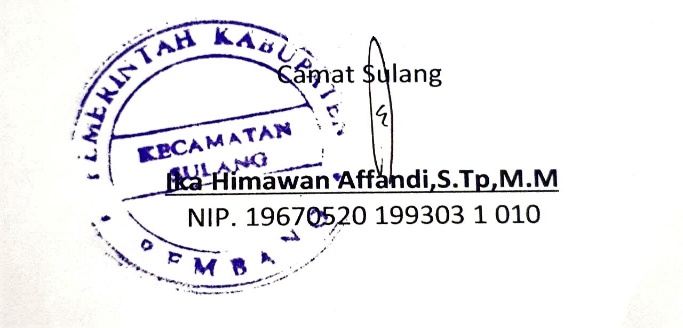 Kata Pengantar …………………………………………………………….Kata Pengantar …………………………………………………………….Kata Pengantar …………………………………………………………….1Daftar Isi …………………………………………………………………….Daftar Isi …………………………………………………………………….Daftar Isi …………………………………………………………………….2BABIPENDAHULUAN31.1 Struktur Organisasi ……………………………….31.2 Tugas dan Fungsi ………………………………….41.3 Isu – isu Strategis ………………………………….81.4 Sumber Daya Manusia ……………………………91.5 Sarana dan Prasarana …………………………….131.6 Sistematika Penulisan …………………………….15BABIIPerencanaan dan Perjanjian Kinerja …………….16Rencana Strategis ………………………………16VisiMisiTujuanSasaranIndikator Kinerja UtamaPerjanjian Kinerja (PK) Tahun 2022 ……….18BABIIIAKUNTABILITAS KINERJA213.1 Capaian Kinerja Organisasi Tahun 2022      1. Pengukuran Pencapaian Sasaran…………..      2. Evaluasi dan Analisis Kinerja ………………..3.2 Realisasi Anggaran Tahun 2022 ………………..21222627BABIVPENUTUP …………………………………………………294.1 Kesimpulan ………………………………………….294.2 Permasalahan atau Kendala …………………….294.3 Strategi Pemecahan Masalah ……………………30Lampiran ………………………………………………….31Tabel 1.1Struktur Organisasi5Tabel 1.2Jumlah PNS Kecamatan Sulang berdasarkan Golongan dan Jenis Kelamin …………………………………………………..10Tabel 1.3Jumlah PNS Kecamatan Sulang berdasarkan Pendidikan dan Jenis Kelamin …………………………………………………..11Tabel 1.4Jumlah PNS Kecamatan Sulang berdasarkan Usia …………11Tabel 1.5Jabatan Struktural Lingkup Kecamatan Sulang …………….12Tabel 1.6Jumlah Pegawai / Karyawan Lingkup Kecamatan Sulang …13Tabel 1.7Daftar Inventaris Sarana dan Prasarana Kecamatan Sulang14Tabel 2.1Indikator Kinerja Utama (IKU) Kecamatan Sulang Tahun 2022 …………………………………………………………………….19Tabel 2.2Sasaran Strategis, Indikator Kinerja Program dan Kegiatan Kecamatan Sulang Tahun 2022 …………………………………..20Tabel 3.1Skala Pengukuran Kinerja Laporan Kinerja Instansi Pemerintah ………………………………………………………………23Tabel 3.2Capaian Kinerja Kecamatan Sulang Tahun 2022 ……………..24Tabel 3.3 s/d  3.7Pengukuran Kinerja Kecamatan Sulang Tahun 2022………….25-28GolonganLaki - lakiPerempuanJumlahII909III639IV3-3Jumlah18321PendidikanLaki-lakiPerempuanJumlahSMA10212STRATA 1505STRATA 2314Jumlah18321UsiaJumlah30 - 40040 - 501550- 606Jumlah21NoJabatanPendidikanPendidikanPendidikanPendidikanJenis KelaminJenis KelaminEselonEselonEselonEselonPangkat / GolonganPangkat / GolonganPangkat / GolonganDiklat PenjenjanganDiklat PenjenjanganS2S1D3SLTALkPrIIIaIIIbIVaIVbIVIIIIIIIIIV1Camat1--1-1---1----2Sekcam1--1--1--1----3Kasi Kecamatan13--4--4-13---4Kasubag Kec.1--111---2-2---JumlahJumlah43-171114235---NoUnit KerjaJenis KelaminJenis KelaminPendidikanPendidikanPendidikanPendidikanPendidikanPNS Golongan / RuangPNS Golongan / RuangPNS Golongan / RuangPNS Golongan / RuangKontrak / THLKetNoUnit KerjaLaki-LakiPerempuanS2S1D3SLTASLTPIVIIIIII1Kecamatan  Sulang18345-12-399-7JumlahJumlah18345-12-399-7NoJenis BarangJumlah1Portable generating set1 unit2Mobil2 buah3Pompa1 buah4Mesin ketik Portable1 buah5Mesin ketik standar1 buah6Mesin hitung manual1 buah7Filling Besi/Metal1 buah8Filling Kayu1 buah9Kardek besi/Metal1 buah10Lemari kayu1 buah11Papan visuil kayu plastik-besi1 buah12Papan visuil1 buah13Papan pengumuman1 buah14Papan absen kayuI buah15Lemari kayu9 buah16Kursi besi/metal14 buah17Tempat tidur kayu3 buah18Meja Rapat21 buah19Meja Tulis31 buah20Kursi Rapat plastik315 buah21Kursi Tamu2 set22Meja Komputer1 buah23Daun Pintu Aluminium1 buah24Mesin Potong Rumput1 buah25Lemari Es1 buahNoJenis BarangJumlah26AC Split6 buah27Kompor Gas1 buah28Kipas Angin10 buah29Radio1 buah30Televisi3 buah31Sound system2 buah32Lambang Garuda Pancasila2 buah33Gambar Presiden/wakil Presiden2 buah34Tiang Bendera1 buah35Dispenser1 buah36Alat Rumah Tangga Lain1 buah37P.C Unit2 buah38Lap Top6 buah39Note Book1 buah40Printer4  buah41Meja Pejabat Eselon IV6 buah42Meja Kerja Pejabat lain1 buah43Kursi Pejabat Eselon IV6 buah44Kursi Kerja Pejabat lain1 buah45Lensa Kamera1 buah46Pesawat Telepon1 buah47Antena SHF/Parabola2 buah48Kursi Kerja Pejabat8 buah49Sepada Motor14 buahNoSasaran StrategisIndikator Kinerja UtamaTarget1234111111Meningkatnya Kualitas Pelayanan KecamatanIndeks Kepuasan Masyarakat (IKM)822Meningkatnya Nilai SAKIP OPDNilai SAKIP OPD60 -703Meningkatnya Capaian Urusan Pemerintahan yang dilimpahkan kepada CamatCapaian Urusan Pemerintahan yang dilimpahkan kepada Camat100%4Meningkatnya Kontribusi Dana Desa/Kelurahan untuk Pemberdayaan Masyarakat%Kontribusi Dana Desa/Kelurahan untuk Pemberdayaan Masyarakat100%5Meningkatnya Cakupan Penyelenggaraan Urusan Ketentraman dan Ketertiban UmumCakupan Penyelenggaraan Urusan Ketentraman dan Ketertiban Umum100%6Meningkatnya Cakupan Penyelenggaraan Urusan pemerintahan UmumCakupan Penyelenggaraan Urusan pemerintahan Umum100%7Meningkatnya Desa dengan Tata Kelola Pemerintahan baik % Desa dengan Tata Kelola Pemerintahan Baik 100%Sasaran StrategisIndikator KinerjaTargetProgram/KegiatanAnggaran( Rp ).12345Meningkatnya Penunjang Urusan Pemerintahan Daerah Kabupaten/KotaNilai SAKIP OPD60 - 70Program Penunjang Urusan Pemerintahan Daerah Kabupaten/Kota1.Perencanaan,penganggaran dan evaluasi kinerja perangkat daerah2.Administrasi Keuangan Perangkat Daerah3.Administrasi Kepegawaian Perangkat Daerah4.Administrasi umum perangkat daerah5.Pengadaan Barang Milik Daerah Penunjang Urusan Pemerintahan Daerah6.Penyediaan Jasa Penunjang Urusan Pemerintahan Daerah7.Pemeliharaan Barang Milik Daerah Penunjang Urusan Pemerintahan Daerah2.398.718.195Meningkatnya Pemberdayaan masyarakat desa%Pelaksanaan pembangunan secara swakelola%Penetapan APBDes tepat waktu100%Program Pemberdayaan Masyarakat Desa dan Kelurahan1.Peningkatan partisipasi masyarakat dalam forum musyawarah perencanaan pembangunan di Desa2.Peningkatan efektifitas kegiatan pemberdayaan masyarakat di wilayah kecamatan65.149.730Meningkatnya  pembinaan dan pengawasan pemerintahan desa%Pemerintahan Desa/Kelurahan yang tertib administrasi%Pemerintahan yang lunas bayar PBB%Pemenuhan pelayanan administrasi perkantoran100%Program Pembinaan dan Pengawasan Pemerintahan Desa1.Fasilitasi rekomendasi dan koordinasi pembinaan dan pengawasan pemerintahan desa30.950.000Meningkatnya Penyelenggaraan pemerintahan dan pelayanan publik100%Program Program Penyelenggaraan pemerintahan dan pelayanan public1. Penyelenggaraan Urusan Pemerintahan yang tidak Dilaksanakan oleh unit kerja Perangkat Daerah yang ada di kecamatan2.Pelaksanaan urusan pemerintahan yang dilimpahkan kepada Camat44.600.000Meningkatnya Koordinasi Ketentraman dan Ketertiban UmumPenyelenggaraan Urusan Pemerintahan Umum Sesuai Penugasan Kepala Daerah%Penyelesaian K – 3 (Ketertiban,Ketentraman dan Keindahan)Jumlah fasilitasi pembinaan wawasan kebangsaan100%100%Program Koordinasi Ketentraman dan Ketertiban Umum1.Koordinasi Upaya Penyelenggaraan Ketentraman dan Ketertiban UmumPROGRAM PENYELENGGARAAN URUSAN
PEMERINTAHAN UMUM1.Penyelenggaraan Urusan Pemerintahan Umum Sesuai Penugasan Kepala Daerah86.650.0005.000.000NO.SKALA PENCAPAIAN KINERJAKATEGORI1.Lebih dari 100 %Sangat Baik2.75 – 100 %Baik3.55 – 74 %Cukup4.Kurang dari 55 %KurangNo.Sasaran StrategisIndikator KinerjasatuanTarget RealisasiTarget RealisasiTujuanTujuanTujuanTujuan202120221.Meningkatnya Kualitas Pelayanan PublikIndeks Pelayanan Publik (IPP)nilai3,13,2SasaranSasaranSasaranSasaranMeningkatnya Kualitas Pelayanan KecamatanIndeks Kepuasan Masyarakat (IKM)%8182RPJMDRPJMDIndikatorKinerja%Target 2022%Realisasi2022%Capaian 2022%Capaian 2021%Capaian2020%TargetAkhir 2022%Capaian s/d 20221234=3/2*1005678=3/7*100Persentase Penyelenggaraan Urusan Pemerintahan yang Tidak dilaksanakan Unit Kerja Perangkat Daerah yang ada di Kecamatan10010010010094,65100100RPJMDRPJMDIndikatorKinerja%Target 2022%Realisasi2022%Capaian 2022%Capaian 2021%Capaian2020%TargetAkhir 2022%Capaian s/d 20221234=3/2*1005678=3/7*100Persentase Koordinasi Kegiatan Pemberdayaan Desa10010010097,5795,20100100RPJMDRPJMDIndikatorKinerja %Target 2022%Realisasi2022%Capaian 2022%Capaian 2021%Capaian2020%TargetAkhir 2022%Capaian s/d 20221234=3/2*1005678=3/7*% Penyelesaian permasalahan Ketentaraman dan Ketertiban umum10098,5598,5594,7292,7598,5598,55RPJMDRPJMDIndikatorKinerja %Target 2022%Realisasi2022%Capaian 2022%Capaian 2021%Capaian2020%TargetAkhir 2022%Capaian s/d 20221234=3/2*1005678=3/7*100%Pemerintahan Desa/Kelurahan yang tertib administrasi10097,4097,4086,6793,6597,4097,40RPJMDRPJMDIndikatorKinerja %Target 2022%Realisasi2022%Capaian 2022%Capaian 2021%Capaian2020%TargetAkhir 2022%Capaian s/d 20221234=3/2*1005678=3/7*100%Pemerintahan Desa/Kelurahan yang tertib administrasi10010010010093,65100100NOProgram/KegiatanJumlahAnggaranRealisasiSelisihProsentase (% )I.Program Penunjang Urusan Pemerintahan Daerah2.398.718.1952.358.030.49240.687.70398,301.Perencanaan, Penganggaran dan Evaluasi Kinerja Perangkat Daerah     10.004.00010.004.00001002.Administrasi Keuangan Perangkat Daerah2.086.418.0002.048.377.28138.040.71998,183.Administrasi Kepegawaian Perangkat Daerah    2.400.000       2.400.00001004.Administrasi Umum Perangkat Daerah89.940.19589.886.74153.45499,945.Penyediaan Jasa Penunjang Urusan Pemerintahan Daerah178.586.000175.992.4702.593.53098,556.Pemeliharaan Barang Milik Daerah Penunjang Urusan Pemerintah Daerah31.370.00031.370.0000100II.Program Penyelenggaraan Pemerintahan dan Pelayanan Publik44.600.00044.600.00001001.Pelaksanaan Urusan Pemerintahan yang dilimpahkan kepada Camat44.600.00044.600.0000100III.Program Pemberdayaan Masyarakat Desa dan Kelurahan65.149.73065.149.73001001.Koordinasi Kegiatan Pemberdayaan Desa65.149.73065.149.7300100IV.Program Koordinasi Ketentraman dan Ketertiban Umum86.650.00085.397.5001.252.50098,551.Koordinasi Upaya Penyelenggaraan Ketentraman dan Ketertiban Umum86.650.00085.397.5001.252.50098,55VProgram Penyelenggaraan Urusan Pemerintahan Umum5.000.0005.000.00001001Penyelenggaraan Urusan Pemerintahan Umum sesuai penugasan kepala daerah5.000.0005.000.0000100VI.Program Pembinaan dan Pengawasan Pemerintahan Desa30.950.00030.150.000800.00097.461.Fasilitasi,Rekomendasi dan Koordinasi Pembinaan dan Pengawasan Pemerintahan Desa30.950.00030.150.000800.00097.46Jumlah2.631.067.9252.588.327.72242.740.20398,38